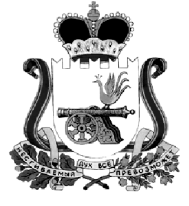 АДМИНИСТРАЦИЯ МУНИЦИПАЛЬНОГО ОБРАЗОВАНИЯ«КАРДЫМОВСКИЙ  РАЙОН» СМОЛЕНСКОЙ ОБЛАСТИ П О С Т А Н О В Л Е Н И Еот 19.08.2020   № 00507В целях реализации муниципальной программы «Обеспечение жильем молодых семей», Администрация муниципального образования «Кардымовский район» Смоленской областипостановляет:1. Внести в административный регламент предоставления муниципальной услуги «Включение молодых семей в список участников муниципальной программы «Обеспечение жильём молодых семей», утвержденный  постановлением Администрации муниципального образования «Кардымовский район» Смоленской области от 24.04.2018 года № 00287 (далее – административный регламент) следующие изменения:1.1. По всему тексту административного регламента:- слова «отдел экономики, инвестиций, имущественных отношений Администрации муниципального образования «Кардымовский район» Смоленской области» заменить на слова «сектор социальной политики Администрации муниципального образования «Кардымовский район» Смоленской области (далее – сектор)»;- слова «начальник отдела экономики, инвестиций, имущественных отношений Администрации муниципального образования «Кардымовский район» Смоленской области» заменить на слова «заместитель Главы муниципального образования «Кардымовский район» Смоленской области (далее – курирующий заместитель по социальным вопросам);- слова «специалист отдела экономики, инвестиций, имущественных отношений Администрации муниципального образования «Кардымовский район» Смоленской области» заменить на слова «менеджер сектора социальной политики Администрации муниципального образования «Кардымовский район» Смоленской области (далее – менеджер)»; 1.2. В абзаце первом пункта 3 слова «тел. 8(48167) 4-23-95» заменить на слова «тел. 8 (48167) 4-11-95»;1.3. В абзаце девятом пункта 15 слова «от 22.01.2014 № 0015» заменить на слова «от 04.03.2020 № 00154»;2. Контроль исполнения настоящего постановления возложить на заместителя Главы муниципального образования «Кардымовский район» Смоленской области Н.В. Игнатенкову.3.  Настоящее постановление вступает в силу со дня его подписания и подлежит опубликованию на официальном сайте Администрации муниципального образования «Кардымовский район» Смоленской области в сети «Интернет».Визы:О внесении изменений в Административный регламент предоставления муниципальной услуги «Включение молодых семей в список участников муниципальной программы «Обеспечение жильём молодых семей»Глава муниципального образования «Кардымовский район» Смоленской областиП.П. НикитенковОтп. 1 экз – в делоИсп. Е.М. Подтягина – менеджер сектора социальной политики Тел. 4-11-95Разослать:сектор социальной политики  заместитель Главы муниципального образования «Кардымовский район» Смоленской области – Н.В. Игнатенкова_____________(подпись)_____________(дата)начальник отдела правовой работы и делопроизводства Администрации муниципального образования «Кардымовский район» Смоленской области – В.В. Мартынов_____________(подпись)_____________(дата)управляющий  делами Администрации муниципального образования «Кардымовский район» Смоленской области – Т.М. Агафонова_____________(подпись)_____________(дата)